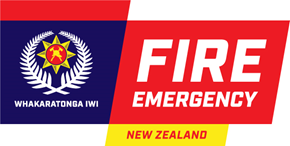 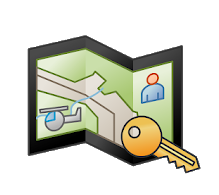 Some features will be dependent on what access has been given. Getting access Access is issued by FireMapper Champions who are listed on https://portal.fireandemergency.nz/projects-and-programmes/firemapper-for-enterprise-project/ If you have a given portal access logon go to https://portal.firefront.com.au and enter detailsIf you have been given a token click on the link or use the QR code which will bring up a screen similar to below. Easiest access is through FireMapper “Map Viewer”Other options are available that include live links through google earth and ARC software, plus there are links that allow download of shape files. 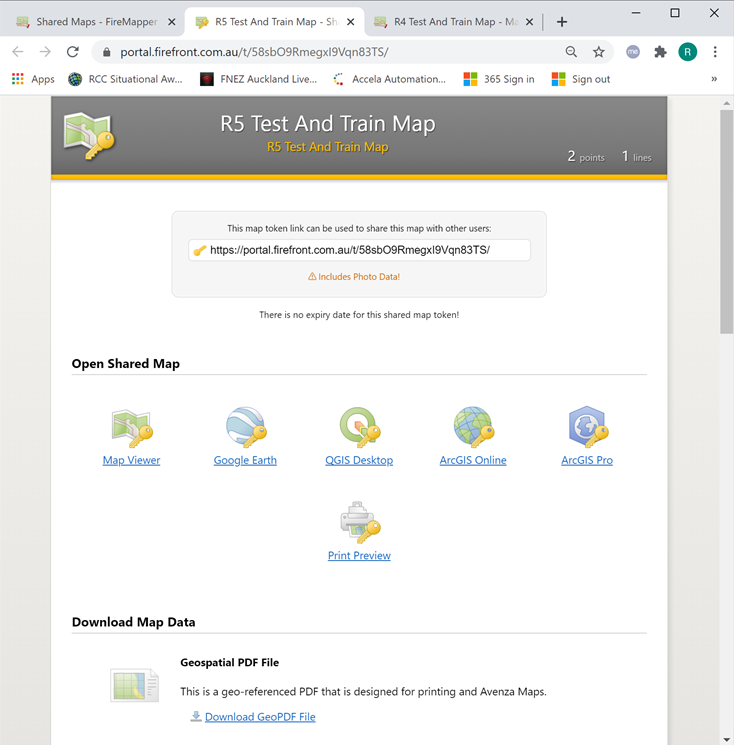 Main Menu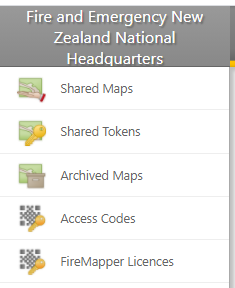 Viewing Shared Maps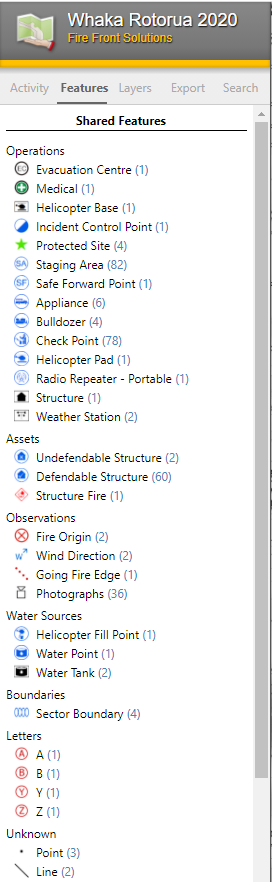 Activity – Shows recently added features (incoming intel)Features - allows feature types to be turned off to manage map clutter on screen and exported mapsLayers – change base layers. Availability of layers will vary as you zoom in and out. Export – Allows export of printable maps, and various other GIS files that can be used with other software. Custom map generationGo to “Features” and hide features that you don’t want displayed on the exported map. Within the “Export” tab select “Open Print Preview” 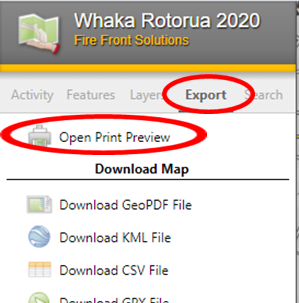 Edit title and key as required. 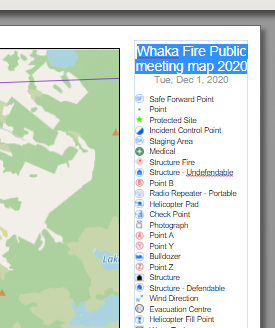 Adjust map size zoom, base layers etc as required. 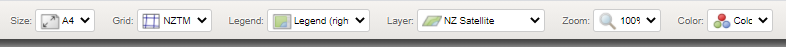 